CME4 Comment chauffer ou se chauffer ?CME 5 Comment économiser l’énergie ?Évaluation diagnostique en thermique énergétique pour un habitat respectant la norme BBC.Trois parcours : Thermique des matériaux (situation déclenchante 1)Puissance des appareils électrique (situation déclenchante 2)Modélisation avec sketchupSituation déclenchante 1 : Comment économiser l’énergie ?Cet été Anaïs a passé 2 semaines de vacances chez Camille, en Charente. De retour chez elle, elle constate que : malgré une chaleur extérieure moins importante,  la température de sa chambre semble plus élevée que celle de la chambre partagée avec Camille durant son séjour ;sa chambre, située en sous-toiture, est équipée d’une fenêtre à double vitrage contrairement à celle de Camille. Ses murs extérieurs en brique sont cependant moins épais que ceux de la chambre de Camille, qui elle est située entre deux étages d’une construction en pierre ;La maison d’Anaïs est de construction beaucoup plus récente que celle de Camille.© Collection investigation,  Nathan techniqueParcours 1 :Quels principaux facteurs interviennent  dans la qualité d’une isolation ?Liste des capacités, connaissances et attitudes évaluéesÉvaluationCompétencesC1L’élève utilise ses connaissances sur les facteurs qui interviennent dans la qualité d’une isolation.C2Analyser, Raisonner. Argumenter.C3Réaliser. L’élève utilise et interprète les résultats obtenus à l’aide de mesures de températures.C4Valider un résultat.  C5L’élève formule une conclusion pour répondre à la problématique avec soins.AECANAÉtape 1 : Hypothèses1) Lister les mots clés et les connaissances auxquels la problématique vous fais penser……………………………………………………………………………………………………………………………………………………………………………………………………………………………… ...……………………………………………………………………………………………………………………………………………………………………………………………………………………………2)  Élaborer des hypothèses pour expliquer pourquoi Anaïs a pu ressentir une sensation de fraicheur dans la chambre de Camille.……………………………………………………………………………………………………………………………………………………………………………………………………………………………… ...……………………………………………………………………………………………………………………………………………………………………………………………………………………………C1  C1C2 Étape 2 : ExpérimentationProtocole expérimentalÉtape 3 : Validation3) a) Étude du comportement thermique de différents matériau de même épaisseur Ep = 2 cmSuivre le protocole expérimental décrit dans la partie « Méthode ». Compléter le tableau 1 de mesure ci-dessous : Tableau 1 : températures en °C obtenues à travers les différents matériauxValider l’expérience3) b) Étude du comportement thermique d’un même matériau avec différentes épaisseurs EpSuivre le protocole expérimental décrit dans la partie « Méthode » en utilisant comme matériau du polystyrène extrudé. Compléter le tableau 2 de mesure ci-dessous : Tableau 2: températures en °C obtenues à travers les différentes épaisseurs de polystyrène extrudéValider l’expérienceC3C3C3Analyse des résultats pour le comportement thermique de différents matériaux de même épaisseur e=2 cm.4)a) Comparer les températures obtenues dans le tableau 1……………………………………………………………………………………………………………………………………………………………………………………………………………………………… ...……………………………………………………………………………………………………………………………………………………………………………………………………………………………4)b) Établir le classement des matériaux du plus isolant au moins isolant……………………………………………………………………………………………………………………………………………………………………………………………………………………………… ...……………………………………………………………………………………………………………………………………………………………………………………………………………………………Quel matériau semble offrir la plus grande résistance thermique ?……………………………………………………………………………………………………………………………………………………………………………………………………………………………… ...……………………………………………………………………………………………………………………………………………………………………………………………………………………………On donne les informations suivantes dans le tableau 3 pour un panneau de polystyrène extrudé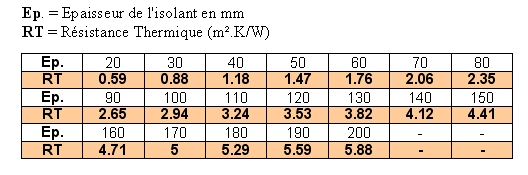 Tableau 3 : Résistance thermique du polystyrène extrudé en fonction de l’épaisseur de la plaque. Relever, pour chaque épaisseur, la résistance thermique R pour calculer le rapport.  Compléter  ensuite le tableau 4.Tableau 4 : Comparaison de RT avec le rapport pour différentes épaisseurAnalyse des résultats pour le comportement thermique d’un même matériau de différentes épaisseurs8) a)  Á partir des résultats obtenus dans le tableau 2, pour différentes épaisseurs de polystyrène extrudé, comparer les températures obtenues.………………………………………………………………………………………………………………………………………………………………………………………………………………………………8) b)  Á partir des résultats obtenus dans le tableau 4, que pouvez-vous dire de l’évolution de la résistance thermique RT en fonction de l’épaisseur Ep ?………………………………………………………………………………………………………………………………………………………………………………………………………………………………       8) c) Réponse à la problématique : quelles informations sont nécessaires à Anaïs pour        savoir si sa maison est moins bien isolée que celle de Camille ?         Répondre en tenant compte des résultats obtenus aux deux séries d’expériences.……………………………………………………………………………………………………………………………………………………………………………………………………………………………… Le savais-tu ?Pour une épaisseur Ep d’un matériau donné, plus le rapport   est faible, plus la résistance thermique est RT est grande. Le matériau est alors plus isolant.   caractérise la capacité du matériau à conduire la chaleur. C’est la conductivité thermique ; elle s’exprime en W.m-1.K-1 ou en W.m-1.K-1.C3  C4  C4C5C4C5C1C2C3C4C4C5C4C5C4C5GRILLE NATIONALE D’ÉVALUATION EN MATHS SCIENCES PHYSIQUES ET CHIMIQUESGRILLE NATIONALE D’ÉVALUATION EN MATHS SCIENCES PHYSIQUES ET CHIMIQUESGRILLE NATIONALE D’ÉVALUATION EN MATHS SCIENCES PHYSIQUES ET CHIMIQUESNom et prénom : Évaluation formativeSéquence d’évaluation n° 2CapacitésVérifier expérimentalement que pour un même apport d’énergie, la variation de température de deux matériaux est différente.Calculer la résistance thermique d’un matériau.ConnaissancesSavoir que  c’est la quantité de chaleur transférée et non la différence de température qui procure la sensation de chaud ou de froidSavoir que les matériaux ont des pouvoirs isolants ou conducteurs de la chaleur différents.AttitudesLe sens de l’observationLe goût de chercher et de raisonner.CompétencesCapacitésQuestionsAppréciation du niveau d’acquisitionAppréciation du niveau d’acquisitionAppréciation du niveau d’acquisitionCompétencesCapacitésQuestionsAECANAS’approprier• L’élève utilise ses connaissances sur les facteurs qui interviennent dans la qualité d’une isolation.1)2)6)AnalyserRaisonner• Analyser la situation avant de réaliser une expérience• Émettre une conjecture, une hypothèse• Proposer une méthode de résolution, un protocole expérimental.2)6)Réaliser• Organiser son poste de travail• Mettre en œuvre un protocole expérimental• Utiliser le matériel choisi ou mis à disposition• Manipuler avec assurance dans le respect des règles élémentaires de sécurité3a)3b)4a)7)Valider• Exploiter et interpréter des observations• Valider ou infirmer une information, une hypothuèse. L’élève utilise et interprète les résultats obtenus à l’aide de mesures de températures.•Critiquer un résultat, argumenter.4a)4b)5)7)8a)8b)8c)Communiquer• L’élève formule une conclusion pour répondre à la problématique avec soins.4b)5)8a)8b)8c)/ 10/ 10/ 10